KUPNÍ SMLOUVA
uzavřená podle ustanovení § 2079 a následujících zákona č. 89/2012 Sb.,
občanský zákoník, v platném znění (dále jen „občanský zákoník“) níže
uvedeného dne, měsíce a roku mezi účastníky:Prodávající: firma A.M.I. - Analytical Medical Instruments, s.r.o.se sídlem: Letohradská 3/369, Praha 7, 170 00(přesný název a sídlo dle výpisu z obchodního rejstříku)Zapsaná v: OR vedeném Městským soudem v Praze oddílC, vložka 40068Zastoupená: XXXXIČO: 63983524DIČ: CZ63983524Bankovní spojení: XXXXč.účtu: XXXX (dále jen „prodávající“)Kupující: Nemocnice Nové Město na Moravě, příspěvková organizacese sídlem: Žďárská 610, 592 31 Nové Město na Moravě Zapsaná v obchodním rejstříku vedeného Krajským soudem v Brně, oddíl Pr, vložka 1446 Zastoupená: JUDr. Věrou Palečkovou, ředitelkou IČO: 00842001 DIČ: CZ 00842001 Bankovní spojení: Moneta Money Bank, a. s. č.účtu: 9200529604/0600(dále jen „kupující“)(společně pak jako „smluvní strany“, jednotlivě jako „smluvní strana“)PreambuleTato smlouva je uzavřena na základě zadávacího řízení k veřejné zakázce malého rozsahu na dodávky s názvem „Plicní ventilátor nejvyšší třídy pro ARO“ vedené u zadavatele pod ev. č. VZ/23/17 zadávané dle směrnice nemocnice č. 2/2023 a Pravidel Rady Kraje Vysočina pro zadávání veřejných zakázek č. 05/21 ze dne 29.6.2021 a v souladu s § 27 a § 31 zákona č. 134/2016 Sb., o zadávání veřejných zakázek, ve znění pozdějších předpisů (dále jen „zákon“).Čl. I.Předmět smlouvyPředmětem této kupní smlouvy (dále jen „smlouva“) je dodání nového nerepasovaného zdravotnického prostředku - 1 ks plicního ventilátoru nejvyšší třídy pro použití na anesteziologicko-resuscitačním oddělení zadavatele (dále jen souhrnně „zdravotnický prostředek“), a to včetně:dopravy do sídla kupujícího,montáže, instalace, implementace, předvedení funkčnosti a uvedení do provozu včetně provedení potřebných zkoušek k uvedení do provozu dle platné legislativy a ekologické likvidace obalů a odpadů v souladu s platnou legislativou;instruktáže obsluhy v souladu se zákonem č. 375/2022 Sb. o zdravotnických prostředcích a diagnostických zdravotnických prostředcích in vitro (dále také zákon č. 375/2022 Sb.“) - min. rozsah 1 pracovní den;předání návodu na obsluhu v českém jazyce, předání prohlášení o shodě a dalších dokladů dle čl V. této smlouvy.poskytování bezplatné záruky za jakost dle ust. § 2113 a násl. zákona č. 89/2012 Sb., občanského zákoníku s dobou trvání 24 měsíců; součástí záruky je také bezplatné provádění záručního autorizovaného servisního zabezpečení potřebného pro provozování zdravotnického prostředku v souladu se zákonem č. 375/2022 Sb.(dále také souhrnně „předmět smlouvy“).Podrobnou specifikaci předmětu smlouvy obsahují přílohy č. 1 až č. 3, které jsou nedílnou součástí této smlouvy.Předmět smlouvy je dán:touto smlouvou,Výzvou k účasti v online veřejné zakázce na dodávky: „Plicní ventilátor nejvyšší třídy pro ARO“ vedené u zadavatele pod ev. č. VZ/23/17 (dále jen „výzva“).písemnou nabídkou prodávajícího, podanou v rámci zadávacího řízení shora uvedené veřejné zakázky.Prodávající se zavazuje podle této smlouvy dodat a odevzdat kupujícímu nový, nepoužitý zdravotnický prostředek specifikovaný v čl. I této smlouvy v požadované kvalitě, množství, řádně a včas a převést na kupujícího vlastnické právo ke zdravotnickému prostředku.Kupující se zavazuje uvedený zdravotnický prostředek od prodávajícího převzít za předpokladu, že zdravotnický prostředek bude splňovat požadavky obsažené v této smlouvě a zaplatit prodávajícímu dohodnutou kupní cenu.Prodávající prohlašuje, že splňuje všechny legislativou předepsané požadavky na kvalifikaci i ostatní požadavky, které jsou nutné k plnění předmětu smlouvy.Prodávající se prohlašuje, že zdravotnický prostředek splňuje a po dobu záruky za jakost bude splňovat z pohledu kvality všechny příslušné předepsané normy a požadavky platné legislativou pro tuto oblast zejména:s Nařízením Evropského parlamentu a rady (EU) 2017/745 o zdravotnických prostředcích, změně směrnice 2001/83/ES, nařízení (ES) č. 178/2002 a nařízení (ES) č. 1223/2009 a o zrušení směrnic Rady 90/385/EHS a 93/42/EHS (dále jen „nařízení MDR“); případně se směrnicí 93/42/EHS o zdravotnických prostředcích (dále jen „směrnice MDD“);se zákonem č. 375/2022 Sb. o zdravotnických prostředcích a diagnostických zdravotnických prostředcích in vitro v platném znění a jeho případných prováděcích předpisů v platném znění;se zákonem č. 102/2001 Sb., o obecné bezpečnosti výrobků, ve znění pozdějších předpisů;se zákonem č. 22/1997 Sb., o technických požadavcích na výrobky a o změně a doplnění některých zákonů, ve znění pozdějších předpisů (dále jen „zákon č. 22/1997 Sb.“) a jeho příslušnými prováděcími nařízeními vlády a vyhláškami vztahujícími se k problematice zdravotnických prostředků as ostatní platnou legislativou, harmonizovanými českými technickými normami a ostatními ČSN vztahujícími se k předmětu smlouvy.Čl. II.Práva a povinnosti smluvních stranProdávající se zavazuje provést instalaci dodaného zdravotnického prostředku v souladu s platnou legislativou, dodaný zdravotnický prostředek zprovoznit a provést instruktáž. Instruktáž věcně příslušných osob bude zdokumentována písemným protokolem, vyhotoveným prodávajícím, který bude přílohou předávacího protokolu dle čl. IV. odst. 4 této smlouvy.Prodávající se touto smlouvou dále zavazuje:provádět periodické bezpečnostně technické kontroly (PBTK) v souladu s platnou legislativou a v souladu s doporučením výrobce včetně předávání protokolů z nich kupujícímu ve lhůtě do 2 týdnů od jejich dokončení, a to po celou dobu trvání záruky;provádět preventivní odbornou údržbu a opravy včetně dodávek všech náhradních dílů v souladu s platnou legislativou a v souladu s doporučením výrobce, a to po celou dobu trvání záruky;ve vhodných případech provádět pravidelné softwarové upgrady při každém novém softwarovém upgradu v rámci funkcionality zdravotnických prostředků, a to po celou dobu trvání záruky asledovat dodržování zákonem a výrobcem stanovených termínů PBTK a odborné údržby, a to po celou dobu trvání záruky.Pokud konkrétní části zdravotnického prostředku dle právních předpisů či doporučení výrobce provádění shora uvedených činností (nad rámec plnění povinnosti ze záruky či z odpovědnosti za vady) nevyžadují, tak se tyto další závazky prodávajícího neuplatňují.Prodávající se zavazuje poskytovat kupujícímu garanci dostupnosti autorizovaného servisu po dobu životnosti zdravotnického prostředku (předpoklad - 10 roků od uvedení do provozu).Činnosti uvedené v tomto článku v bodech 2. a 3. tvoří součást předmětu plnění této smlouvy v době sjednané záruky za jakost a prodávající nemá za jejich provádění nárok na jakékoli zvláštní finanční či obdobné kompenzace.Prodávající je povinen respektovat bezpečnostní politiky kupujícího zavedené v rámci jeho systému řízení bezpečnosti informací včetně jejich následných změn, a to po celou dobu účinnosti smlouvy. Aktuálně platné politiky budou sděleny prodávajícímu v termínu instalace zdravotnických prostředků, případné následné změny politik, vyžadované kupujícím, pak vždy min. 1 měsíc před datem jejich účinnosti.Průběžně během celé doby účinnosti této smlouvy je prodávající povinen identifikovat a řešit kybernetické bezpečnostní zranitelnosti související s dodanými zdravotnickými prostředky, softwary a službami.Prodávající se zavazuje neprodleně reagovat na kybernetické bezpečnostní zranitelnosti, které mu budou oznámeny ze strany kupujícího a zajistit nezbytnou součinnost.Prodávající se zavazuje v rámci plnění této smlouvy nevyužívat v rozsahu vyšším než 10% ceny poddodavatele, který je:fyzickou či právnickou osobou nebo subjektem či orgánem se sídlem v Rusku,právnickou osobou, subjektem nebo orgánem, který je z více než 50 % přímo či nepřímo vlastněn některým ze subjektů uvedených v písmeni a) tohoto odstavce, nebofyzickou nebo právnickou osobou, subjektem nebo orgánem, který jedná jménem nebo na pokyn některého ze subjektů uvedených v písmeni a) nebo b) tohoto odstavce.Prodávající se zavazuje v rámci plnění této smlouvy nerealizovat ani přímý ani nepřímý nákup či dovoz zboží uvedeného v Nařízení Rady (EU) č. 833/2014 ve znění poslední novely Nařízením Rady (EU) č. 2022/576.Prodávající se zavazuje, že při plnění předmětu smlouvy bude dbát o dodržování důstojných pracovních podmínek osob, které se na jejím plnění budou podílet. Prodávající se proto zavazuje po celou dobu trvání smluvního vztahu založeného smlouvou zajistit dodržování veškerých právních předpisů, zejména pak pracovněprávních (odměňování, pracovní doba, doba odpočinku mezi směnami, placené přesčasy), dále předpisů týkajících se oblasti zaměstnanosti a bezpečnosti a ochrany zdraví při práci, tj. zejména zákona č. 435/2004 Sb., o zaměstnanosti, ve znění pozdějších předpisů a z. č. 262/2006 Sb., zákoníku práce, ve znění pozdějších předpisů, a to vůči všem osobám, které se na plnění zakázky podílejí (a bez ohledu na to, zda budou činnosti prováděny prodávajícím či jeho poddodavateli). Prodávající se také zavazuje zajistit, že všechny osoby, které se na plnění předmětu smlouvy podílejí (a bez ohledu na to, zda budou činnosti prováděny prodávajícím či jeho poddodavateli), jsou vedeny v příslušných registrech, jako například v registru pojištěnců ČSSZ, a mají příslušná povolení k pobytu v ČR. Prodávající je dále povinen zajistit, že všechny osoby, které se na plnění zakázky podílejí (a bez ohledu na to, zda budou činnosti prováděny prodávajícím či jeho poddodavateli) budou proškoleny z problematiky BOZP a že jsou vybaveny osobními ochrannými pracovními prostředky dle účinné legislativy.Prodávající se zavazuje při své činnosti v maximální míře naplňovat požadavky, vyplývající z usnesení vlády České republiky ze dne 24. července 2017 č. 531, o Pravidlech uplatňování odpovědného přístupu při zadávání veřejných zakázek a nákupech státní správy a samosprávy, které zohledňuje sociální resp. širší společenské a zejména také enviromentální aspekty směřující k prospěchu pro společnost a ekonomiku a minimalizaci negativních dopadů na životní prostředí - viz https://apps.odok.cz/attachment/-/down/RCIAAPNEQ20J .V rámci plnění předmětu smlouvy se prodávající zavazuje dodržovat předpisy z oblasti ochrany životního prostředí, odpadového a vodního hospodářství zejména zákon č. 17/1992 Sb., o životním prostředí ve znění pozdějších předpisů, zákon č. 541/2020 Sb., o odpadech ve znění pozdějších předpisů a také zákon č. 477/2001 Sb., o obalech a o změně některých zákonů, ve znění pozdějších předpisů. Související náklady s dodržováním shora uvedených předpisů jsou zahrnuty v ceně za předmět smlouvy uvedené v čl. III odst. 1 této smlouvy.Prodávající se zavazuje kdykoliv v průběhu plnění poskytnout kupujícímu na základě jeho žádosti doklady a údaje týkající se jeho činnosti ve smyslu prokázání naplňování shora uvedených sociálních a enviromentálních aspektů odpovědného zadávání.Čl. III.
Kupní cenaProdávající a kupující se dohodli, že předmět smlouvy uvedený v článku I. této smlouvy prodávající dodá kupujícímu za tuto celkovou kupní cenu:964 800,00 Kč bez DPH(slovy: devětsetšedesátčtyřitisícosmsetkorun českých)DPH: 202 608,00 Kč (sazba DPH: 21 %)1 167 408,00 Kč s DPH(slovy: jedenmilionstošedesátsedmtisícčtyřistaosmkorun českých)Rozpis kupní ceny (položkový rozpočet) je uveden v příloze č. 1, která je nedílnou součástí této smlouvy.Uvedená celková kupní cena zahrnuje všechny náklady za kompletní realizaci dodávky zdravotnického prostředku i za ostatní činnosti, sjednané touto smlouvou, a to tak, že je konečná, pevná a nepřekročitelná.Celkovou a pro účely fakturace rozhodnou cenou se rozumí cena včetně DPH. Kupující je plátcem DPH.Cenu předmětu smlouvy je možné změnit pouze v případě, že dojde v průběhu realizace předmětu smlouvy ke změnám daňových předpisů upravujících výši sazby DPH; smluvní strany se dohodly, že v případě změny zákonných sazeb DPH nebudou uzavírat písemný dodatek k této smlouvě o změně výše ceny a DPH bude účtována podle předpisů platných v době uskutečnění zdanitelného plnění.Kupující zaplatí kupní cenu za zdravotnický prostředek na základě faktury, a to převodem uvedené částky na bankovní účet prodávajícího, který je uveden v záhlaví této smlouvy. Prodávající je oprávněn vystavit a doručit fakturu za předmět této smlouvy až poté, co předmět této smlouvy řádně a kompletně dodá a předá do sídla kupujícího v souladu s touto smlouvou a současně předá kupujícímu veškeré doklady nutné, potřebné a vhodné k řádnému, bezpečnému a nerušenému užívání zdravotnického prostředku. Vystavená faktura vedle náležitostí daňového dokladu podle zákona č. 235/2004 Sb., o dani z přidané hodnoty, ve znění pozdějších předpisů (dále jen „zákon o DPH“), zákona č. 563/1991 Sb., o účetnictví, v platném znění a náležitostí obchodní listiny podle § 435 odst. 1 občanského zákoníku, musí obsahovat identifikaci smlouvy, na jejímž základě bylo plněno, doklad osvědčující zdanitelné plnění (zejména kopie oboustranně potvrzeného předávacího protokolu), číslo faktury, datum splatnosti, název veřejné zakázky a případné další zákonné náležitosti. Faktura musí být opatřena razítkem prodávajícího a podpisem zaměstnance prodávajícího ji vystavit.V případě, že faktura nebude obsahovat náležitosti uvedené výše v odstavci 5, je kupující oprávněn fakturu vrátit. V takovém případě není kupující v prodlení s úhradou kupní ceny. Nová lhůta splatnosti začíná běžet dnem doručení nové bezvadné faktury kupujícímu.Smluvní splatnost faktury se sjednává na 30 dnů ode dne jejího doručení kupujícímu.Podmínkou úhrady faktury kupujícím je předání a převzetí zdravotnického prostředku, jeho zprovoznění a provedení zaškolení obsluhy.Úhrada za plnění z této smlouvy bude realizována bezhotovostním převodem na účet prodávajícího, který je správcem daně (finančním úřadem) zveřejněn způsobem umožňujícím dálkový přístup ve smyslu ustanovení § 98 zákona o DPH.Pokud se po dobu účinnosti této smlouvy prodávající stane nespolehlivým plátcem ve smyslu ustanovení § 106a zákona o DPH, smluvní strany se dohodly, že kupující uhradí DPH za zdanitelné plnění přímo příslušnému správci daně. Kupujícím takto provedená úhrada je považována za uhrazení příslušné části smluvní ceny rovnající se výši DPH fakturované prodávajícím.Kupující neposkytuje prodávajícímu během realizace předmětu smlouvy žádné zálohové platby.Čl. IV.Doba a místo dodání zdravotnických prostředků, převod
vlastnictvíZdravotnický	prostředek	bude dodán dopravními prostředkyprodávajícího. Kupní cena zahrnuje i náklady za dopravu dle čl. I odst. 1 této smlouvy.Prodávající se zavazuje zdravotnický prostředek dodat a předat kupujícímu do 20 týdnů od nabytí účinnosti této smlouvy dle čl. X, odst. 9. Za den předání se pokládá den podpisu předávacího protokolu, tj. po zprovoznění zdravotnického prostředku a zaškolení obsluhy.3. Zdravotnický prostředek bude dodán na anesteziologicko-resuscitační oddělení zadavatele.Zdravotnický prostředek je pokládán za předaný a převzatý podpisem příslušného zaměstnance prodávajícího a kupujícího na předávacím protokolu. Jedno vyhotovení předávacího protokolu zůstane u prodávajícího a druhé vyhotovení bude předáno kupujícímu. Předávací protokol vyhotoví prodávající po uvedení zdravotnického prostředku do provozu a zaškolení obsluhy. Přílohou předávacího protokolu bude protokol o zaškolení obsluhy.Zaměstnanec kupujícího, který zdravotnický prostředek od prodávajícího přejímá, je oprávněn v případě, kdy dodané zdravotnický prostředek zjevně neodpovídá této smlouvě, nebo zdravotnický prostředek vykazuje zjevné vady, bez zbytečného odkladu tuto skutečnost zaznamenat na předávacím protokolu nebo tuto skutečnost prodávajícímu neprodleně písemně sdělit. Pokud by vady bránily řádnému užívání, nebo zdravotnický prostředek znehodnocovaly, a to i přesto, že zdravotnický prostředek je funkční, má kupující právo takovouto dodávku zdravotnického prostředku odmítnout.Vlastnické právo k dodanému zdravotnickému prostředku přechází na kupujícího okamžikem podepsání předávacího protokolu po provedení instalace a zaškolení obsluhy dle čl. IV odst. 4 této smlouvy. Nedílnou součástí převodu vlastnického práva tvoří předání dokladů k dodanému zdravotnickému prostředku dle čl. V této smlouvy.Nebezpečí škody na zdravotnickém prostředku přechází na kupujícího podpisem předávacího protokolu.Prodávající prohlašuje, že věcné plnění smlouvy nemá právní vady a není zatíženo právy třetích osob.Čl. V.Doklady vztahující se k předmětu smlouvySpolu se zdravotnickým prostředkem je prodávající povinen dodat veškeré doklady, které jsou potřebné k používání zdravotnického prostředku a které osvědčují technické požadavky na zdravotnický prostředek, jako např. návod k obsluze v českém jazyce, záruční list, příslušné certifikáty, atesty osvědčující, že výrobek je vyroben v souladu s platnými bezpečnostními normami a ČSN, prohlášení o shodě event. certifikát CE a dále pak doklady osvědčující technické požadavky podle zákona č. 375/2022 Sb., nařízení MDR případně směrnice MDD), zákona č. 22/1997 Sb., ve znění pozdějších předpisů.Čl. VI.Odpovědnost prodávajícího za vady zdravotnického prostředkuProdávající poskytuje na zdravotnický prostředek bezplatnou záruku ve smyslu § 2113 a násl. občanského zákoníku po dobu 24 měsíců od data předání zdravotnického prostředku. Po dobu trvání záruky prodávající poskytne kupujícímu i bezplatné záruční autorizované komplexní servisní zabezpečení dle platné legislativy.Poskytnutá záruka znamená, že dodaný zdravotnický prostředek bude po dobu uvedenou výše v odstavci 1 tohoto článku plně funkční a bude mít vlastnosti odpovídající obsahu legislativy, technických norem, eventuálně dalších technických požadavků či norem, které má daný zdravotnický prostředek splňovat a které se na daný zdravotnický prostředek vztahují.Prodávající neodpovídá za vady zdravotnického prostředku, které byly způsobeny nevhodným a neodborným používáním v rozporu s návodem k obsluze, doručeným kupujícímu. Prodávající je povinen poučit kupujícího o tom, jakým způsobem je třeba se zdravotnickým prostředkem zacházet.Zjevné vady zdravotnického prostředku, tedy vady, které lze zjistit při převzetí zdravotnického prostředku kupujícím, musí být kupujícím reklamovány na předávacím protokolu nebo neprodleně následnou písemností (e-mailem).Vady, které lze zjistit až po dodání a zprovoznění zdravotnického prostředku, musí kupující reklamovat písemně nebo e-mailem bez zbytečného odkladu po tomto zjištění (kontaktní email viz článek X. odst. 3). Reklamace bude obsahovat stručný popis toho, jak se vada projevuje. Kupující dále uvede, které právo dle odst. 6 tohoto článku si zvolil.V případě vadného plnění, které je považováno za podstatné porušení smlouvy, či reklamace má kupující vůči prodávajícímu tyto nároky:právo žádat dodání nového bezvadného plnění,právo žádat bezplatné odstranění vady v rozsahu uvedeném v reklamaci,právo odstoupit od smlouvy v případě, že se jedná o vady stejného druhu zdravotnického prostředku nebo o vadu, která brání řádnému užívání a v náhradním termínu nebyl dodán nový bezvadný zdravotnický prostředek.V ostatním platí pro uplatňování a způsob odstraňování vad příslušná ustanovení občanského zákoníku.Prodávající po dobu záruky dle odst. 1 a 2 výše garantuje zprovoznění zdravotnického prostředku (provedení opravy a předání funkčního zdravotnického prostředku) v následujících časových relacích:reakční doba: do 24 hodin od nahlášení;nástup na opravu do 3 pracovních dnů od nahlášenímax. lhůta na odstranění závady od nástupu na opravu bez potřeby dodání náhradních dílů (dále jen „ND“) - 1 pracovní den od nástupu na opravu;max. lhůta na odstranění závady od nástupu na opravu při potřebě dodání ND pro zprovoznění ZP - 10 pracovních dnů od nástupu na opravu;V případě náročnější opravy delší než 10 pracovních dnů od nástupu na opravu (např. při nemožnosti zajištění dodávky náhradních dílů) je ve vhodných případech přípustné po dohodě s kupujícím zapůjčení odpovídajícího náhradního zdravotnického přístroje event. jeho části na dobu opravy, tak, aby zdravotnický prostředek byl plně funkční.Při nedodržení shora uvedených lhůt pro odstranění závady ze strany prodávajícího a zároveň za předpokladu, že prodávající nezajistí zapůjčení náhradního zdravotnického prostředku event. jeho části dle předchozího odstavce, je kupující oprávněn vymáhat na prodávajícím smluvní pokutu dle článku VIII. odst. 4 této smlouvy.Prodávající si je vědom toho, že nesmí prodávat zdravotnické prostředky, existuje-li důvodné podezření, že je jejich používáním ohroženo zdraví a bezpečnost uživatelů nebo třetích osob, a to vzhledem k poznatkům lékařské vědy.Prodávající se zavazuje v souladu s pokyny výrobce odborně, opakovaně a prokazatelně udržovat pravidelnými kontrolami dodaný zdravotnický prostředek v takovém stavu, aby byla po dobu jeho použitelnosti (dle potřeby kupujícího) zaručena jejich funkčnost a bezpečnost.Kontaktní údaje pro provádění servisních služeb:Název servisní organizace: A.M.I.._- ..Analytical ..Medical . .Instruments,s.r.o.Jméno kontaktní osoby: servisní . odděleníAdresa: . . A..M.I.-. . .-. ..Analytical . ..Medical. .Instruments, .s.r.o., ..se. .sídlem:.Letohradská .3/369,. Praha .7, .170 . 00Tel: . . XXXXEmail: XXXXČl. VII.Odstoupení od smlouvy a výpověď smlouvyKupující je kromě důvodů stanovených v občanském zákoníku oprávněn od smlouvy jednostranně odstoupit i v následujících případech:prodávající je v prodlení s dodávkou zdravotnických prostředků déle než jeden měsíc,prodávající není schopen dodat předmět smlouvy uvedený v článkutéto smlouvyzdravotnický prostředek vykazuje opakující se vady,zdravotnický prostředek vykazuje podstatnou vadu, pro niž nelze zdravotnický prostředek užívat a prodávající takovouto vadu neodstranil do 14 dnů ode dne reklamace.prodávající nesplní povinnost uvedenou v čl. II odst. 8 a 9 této smlouvy.Odstoupení od smlouvy ve shora uvedených případech je účinné 3. kalendářní den následující po dni, ve kterém bylo písemné odstoupení doručeno prodávajícímu.Kupující má dále právo od této smlouvy odstoupit, a to bez zbytečného odkladu, pokud v důsledku rozhodnutí Ministerstva zdravotnictví ČR nebo příslušných kontrolních orgánů nebude moci zdravotnické prostředky používat, protože jeho užívání ohrožuje bezpečnost a zdraví uživatele nebo třetích osob.Prodávající má právo od této smlouvy odstoupit v případě, že kupující bude v prodlení s úhradou faktury déle než 2 měsíce.V písemném odstoupení od smlouvy musí odstupující strana uvést, v čem spatřuje důvod odstoupení od smlouvy, popřípadě připojit k tomuto úkonu doklady prokazující tvrzené důvody. Smluvní strana, které bylo odstoupení od smlouvy doručeno, se k němu musí písemně bez zbytečného odkladu vyjádřit a uvést, zda důvody odstoupení uznává či nikoliv.Pokud důvody odstoupení od smlouvy neuznává, musí uvést, v čem spatřuje nedostatek důvodů k odstoupení od smlouvy.Pokud druhá smluvní strana odstoupení od smlouvy uzná, provedou smluvní strany inventarizaci dosavadních právních vztahů vyplývajících z plnění smlouvy. Dodané a nezaplacené zdravotnické prostředky budou vráceny bez zbytečného odkladu prodávajícímu.Kupující má právo vypovědět tuto smlouvu v případě, že v souvislosti s plněním účelu smlouvy dojde ke spáchání trestného činu. Výpovědní doba činí 3 dny a začíná běžet dnem následujícím po dni, kdy bylo písemné vyhotovení výpovědi doručeno prodávajícímu.Čl. VIII.SankceV případě, že bude kupující v prodlení s úhradou faktury, má prodávající právo účtovat úrok z prodlení ve výši 0,01% z dlužné částky za každý den prodlení s tím, že zaplacené úroky z prodlení plně kryjí i náhradu škody prodávajícího. Úrok z prodlení může prodávající kupujícímu účtovat pouze po předchozí písemné výzvě, v níž prodávající poskytne náhradní lhůtu k plnění, která nesmí být kratší než 10 pracovních dní.V případě, že bude prodávající v prodlení s dodáním zdravotnických prostředků, má kupující právo účtovat smluvní pokutu ve výši 0,15% z celkové hodnoty předmětu smlouvy za každý den prodlení.V případě, že kupujícímu vznikne škoda v příčinné souvislosti s porušením smlouvy, má právo účtovat smluvní pokutu ve výši vzniklé škody.V případě, že ze strany prodávajícího nebudou dodrženy lhůty dle článku VI. odst. 8 této smlouvy a zároveň za předpokladu, že prodávající nezajistí zapůjčení náhradního zdravotnického prostředku event. jeho části, má kupující možnost požadovat po prodávajícím smluvní pokutu ve výši 1 000 Kč za každý započatý den prodlení.V případě, že prodávající poruší ustanovení o mlčenlivosti dle čl. IX této smlouvy, je prodávající povinen uhradit smluvní pokutu ve výši 20.000,- Kč za každé jednotlivé porušení.V případě, že při plnění předmětu smlouvy prodávající prokazatelně poruší ustanovení čl. II odst. 10 až 13 definující aspekty odpovědného zadávání pro plnění předmětu smlouvy, je prodávající povinen uhradit smluvní pokutu ve výši 5 000,- Kč za každé jednotlivé porušení.Sankce jsou splatné do 14 dnů poté, co bude písemná výzva oprávněné strany k úhradě sankce doručena straně povinné.Zaplacením smluvní pokuty není dotčeno právo na náhradu škod, které vzniknou smluvní straně v příčinné souvislosti s porušením této smlouvy. Stejně tak není dotčena povinnost příslušné smluvní strany splnit své závazky dle této smlouvy. Ustanovení § 2050 občanského zákoníku se v tomto případě nepoužije.Čl. IXMlčenlivost1. V průběhu plnění předmětu této smlouvy může prodávající přijít do styku s důvěrnými informacemi týkající se kupujícího, jeho zaměstnanců či pacientů• mající povahu osobních údajů identifikovatelných fyzických osob, obchodních údajů, či údajů o jiných právních a faktických vztazích kupujícího,• které prodávající obdržel či obdrží, a to ať již písemně, ústně, v elektronické či jiné formě, a to na jakémkoli nosiči, na němž takováto informace může být nahrána nebo uložena.Za důvěrné informace se nepovažují informace, které jsou či se stanou veřejně přístupnými a mohou být kýmkoli získány bez nutnosti vyvinout větší úsilí za předpokladu, že nejsou získány jako důsledek protiprávního jednání.V případě pochybností sdělí kupující na žádost prodávajícího, zda informaci považuje za důvěrnou. Nepožádal-li prodávající o toto sdělení, má se v případě pochybností za to, že informace je důvěrná.Prodávající zajistí zachování mlčenlivosti o veškerých důvěrných informacích a zajistí přenesení povinnosti mlčenlivosti v plném rozsahu této smlouvy na své zaměstnance i jakékoli další osoby v právním či faktickém vztahu ke kupujícímu, které se budou na realizaci předmětu smlouvy podílet. To platí i pro ostatní povinnosti uložené touto smlouvou.Prodávající se dále zavazuje dodržovat pravidla a zásady zpracování a ochrany osobních údajů identifikovatelných fyzických osob podle zákona č. 110/2019 Sb., o zpracování osobních údajů a Obecného nařízení Evropského parlamentu a rady (EU) č. 2016/679 o ochraně fyzických osob v souvislosti se zpracováním osobních údajů a o volném pohybu těchto údajů a o zrušení směrnice 95/46/ES, zákona č. 372/2011 Sb., zákon o zdravotních službách, zákona č. 373/2011 Sb., o specifických zdravotních službách a vyhlášky č. 98/2012 Sb., o zdravotnické dokumentaci.Prodávající prohlašuje, že v předmětu dodávky:□ jsou uchovávány osobní údaje a údaje zvláštní kategorie kupujícího, jeho zaměstnanců či pacientů.O Jméno, příjmení, rodné čísloO Údaje o zdravotním stavuO Jiné: 	nejsou uchovávány osobní údaje a údaje zvláštní kategorie kupujícího, jeho zaměstnanců či pacientů.V případě, že je předmětem dodávky počítačové vybavení uchovávající jakékoliv osobní údaje a údaje zvláštní kategorie, je prodávající povinen kupujícího na tuto skutečnost upozornit a zajistit zabezpečení proti neoprávněnému přístupu vhodnými prostředky (PIN, přihlašovací údaje apod.) Tyto údaje současně předá kupujícímu při převzetí zdravotnických prostředků.Kupující prohlašuje, že v souvislosti se zajištěním servisních služeb poskytovaných prodávajícím v záruční době nepožaduje zpracování dat (osobních údajů). V případě, že by v rámci zajištění servisních služeb muselo být zpracování dat (osobních údajů) provedeno, je prodávající povinen na tuto skutečnost kupujícího upozornit a uzavřít bez zbytečného odkladu zpracovatelskou smlouvu. V případě potřeby vzdáleného přístupu k informačním a komunikačním systémům, zdravotnickým prostředkům a informacím kupujícího, je prodávající povinen dodržovat Pravidla pro zřízení a používání vzdáleného přístupu do počítačové sítě Nemocnice Nové Město na Moravě, příspěvková organizace (viz Příloha 6 této smlouvy).Ustanovení tohoto článku se vztahují jak na období platnosti této smlouvy, tak na období po jejím ukončení.Čl. X.Závěrečná ujednáníTato smlouva je uzavírána na základě výsledku veřejné zakázky na dodávky „Plicní ventilátor nejvyšší třídy pro ARO“ vedené u zadavatele pod ev. č. VZ/23/17.Kontaktní údaje kupujícího:ve věcech vyplývajících z této smlouvy:Oddělení nákupu a veřejných zakázekadresa: sídlo zadavatelekontaktní osoba: XXXXtel: XXXX email: XXXX ve věcech technických:Technické oddělení - sídlo kupujícíhotel. . XXXXemail: XXXX Kontaktní údaje prodávajícího ve věcech vyplývajících z této smlouvy:XXXXtel.: XXXX email: XXXXProdávající prohlašuje, že se před uzavřením smlouvy nedopustil v souvislosti se zadávacím řízením sám nebo prostřednictvím jiné osoby žádného jednání, jež by odporovalo zákonu nebo dobrým mravům nebo by zákon obcházelo, zejména, že nenabízel žádné výhody osobám podílejícím se na zadání veřejné zakázky, na kterou s ním kupující uzavřel smlouvu, a že se zejména ve vztahu k ostatním účastníkům zadávacího řízení nedopustil žádného jednání narušujícího hospodářskou soutěž.Smluvní strany se zavazují vyvinout maximální úsilí k odstranění vzájemných sporů vzniklých na základě této smlouvy nebo v souvislosti s ní a k jejich vyřešení smírnou cestou, zejména prostřednictvím jednání oprávněných osob, příp. statutárních orgánů či jejích členů. Nedojde-li ke smírnému vyřešení sporů mezi smluvními stranami, smluvní strany se dohodly, že všechny spory, vznikající z této smlouvy a v souvislosti s ní, budou řešeny prostřednictvím věcně příslušných soudů. Smluvní strany se dále dle § 89a zákona č. 99/1963 Sb., občanský soudní řád, v platném znění, dohodly, že k řešení případných sporů mezi smluvními stranami plynoucích z této smlouvy je místně příslušným soudem soud dle sídla kupujícího.Smluvní strany jsou si plně vědomy zákonné povinnosti od 1. 7. 2016 uveřejnit dle zákona č. 340/2015 Sb., o zvláštních podmínkách účinnosti některých smluv, uveřejňování těchto smluv a o registru smluv (zákon o registru smluv) tuto smlouvu a včetně všech případných dodatků, kterými se tato smlouva doplňuje, mění, nahrazuje nebo ruší, a to prostřednictvím registru smluv. Uveřejněním smlouvy dle tohoto odstavce se rozumí vložení elektronického obrazu textového obsahu smlouvy v otevřeném a strojově čitelném formátu a rovněž metadat podle § 5 odst. 5 zákona o registru smluv do registru smluv.Smluvní strany se dohodly, že zákonnou povinnost dle § 5 odst. 2 zákona o registru smluv splní kupující a splnění této povinnosti doloží bezodkladně prodávajícímu. Současně berou smluvní strany na vědomí, že v případě nesplnění zákonné povinnosti je smlouva do tří měsíců od jejího podpisu bez dalšího zrušena od samého počátku.Prodávající výslovně souhlasí se zveřejněním celého textu této smlouvy v informačním systému veřejné správy - Registru smluv.Tato smlouva nabývá platnosti dnem podpisu obou smluvních stran a účinnosti dnem uveřejnění v informačním systému veřejné správy - Registru smluv.Všechna předcházející ujednání, týkající se předmětu smlouvy jsou po podpisu této smlouvy neplatná.Veškerá další ujednání, změny či doplnění smlouvy mohou být učiněna jen formou písemného číslovaného dodatku, podepsaného oběma smluvními stranami.Případná neplatnost některého ujednání kupní smlouvy nemůže mít za následek neplatnost celé kupní smlouvy.Pohledávky vyplývající z této smlouvy, může prodávající převést na jinou osobu jen s předchozím písemným souhlasem kupujícího.Právní vztahy touto smlouvou výslovně neupravené se řídí příslušnými ustanoveními Občanského zákoníku.Tato kupní smlouva je sepsána ve dvou výtiscích, každý s platností originálu, z nichž jeden obdrží kupující a jeden prodávající.Smluvní strany prohlašují, že si tuto smlouvu přečetly, že se dohodly na celém jejím obsahu, že se smluvními podmínkami souhlasí, což stvrzují svými vlastnoručními podpisy.Nedílnou součástí této smlouvy jsou přílohy:Rozpočet předmětu smlouvyTechnická specifikace předmětu smlouvyPopis předmětu smlouvySeznam poddodavatelůPravidla součinnosti s úsekem informatiky kupujícíhoPravidla pro zřízení a používání vzdáleného přístupu do počítačové sítě Nemocnice Nové Město na Moravě, příspěvková organizaceV Novém Městě na Moravě dne 22.01.2024Nabídka zdravotnické technologie - evidenční číslo :příloha č. 1 - Rozpočet předmětu smlouvyVZ: "Plicní ventilátor nejvyšší třídy pro ARO"Celkem cena bez DPH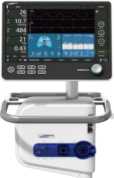 Obr.: Hamilton C6 - ilustrační fotoPříloha č. 2 výzvy (příloha č. 2 kupní smlouvy)Technická specifikace předmětu plnění - technické požadavky na předmět
plnění1. Předmětem plnění veřejné zakázky v rámci tohoto zadávacího řízení je dodávka nového (nikoliv repasovaného) zdravotnického prostředku plicního ventilátoru nejvyšší třídy pro použití na anesteziologicko-resuscitačním oddělení zadavatele, a to včetně dopravy do sídla zadavatele, instalace, montáže - uvedení do provozu a provedení potřebných zkoušek k uvedení do provozu dle platné legislativy, instruktáže obsluhy v souladu s platnou legislativou, zejména se zákonem č. 375/2022 Sb. o zdravotnických prostředcích a diagnostických zdravotnických prostředcích in vitro v platném znění (dále také „zákon č. 375/2022 Sb.“) - min. rozsah 1 pracovní den.Součástí předmětu veřejné zakázky je také poskytování bezplatné záruky za jakost dle ust. §2113 a násl. zákona č. 89/2012 Sb., občanského zákoníku s dobou trvání 24 měsíců a bezplatné provádění záručního autorizovaného servisního zabezpečení potřebného pro provozování zdravotnického prostředku v souladu se zákonem č. 375/2022 Sb.Specifikace předmětu plnění a technické nepodkročitelné požadavky na předmět plnění veřejné zakázky jsou uvedeny níže v tomto dokumentu.U technických požadavků označených jako „nepodkročitelných“, bude nesplnění některého z nich znamenat vyloučení účastníka z účasti v zadávacím řízení. Účastník zadávacího řízení je proto povinen v nabídce dostatečně a jednoznačně prokázat splnění nepodkročitelných technických požadavků na předmět veřejné zakázky pomocí odkazů na informace a údaje uváděné v příslušných produktových materiálech, a to ve vztahu ke každému uváděnému technickému parametru nabízeného plnění /požadavek na předložení produktových materiálů v rámci nabídky - viz čl. V odst. 1 písm. b) zadávacích podmínek.V případě neprokázání splnění uváděných technických parametrů nabízeného plnění (ve vztahu k nepodkročitelným technickým požadavkům) v příslušných produktových materiálech je zadavatel oprávněn takový požadavek považovat za neprokázaný tj. nesplněný.Předmět veřejné zakázky musí splňovat z pohledu kvality všechny příslušné předepsané normy a musí být v souladu s platnou legislativou pro tuto oblast zejména:- s Nařízením Evropského parlamentu a rady (EU) 2017/745 o zdravotnických prostředcích, změně směrnice 2001/83/ES, nařízení (ES) č. 178/2002 a nařízení (ES) č. 1223/2009 a o zrušení směrnic Rady 90/385/EHS a 93/42/EHS (dále jen „nařízení MDR“); případně se směrnicí 93/42/EHS o zdravotnických prostředcích (dále jen „směrnice MDD“);- se zákonem č. 375/2022 Sb. o zdravotnických prostředcích a diagnostických zdravotnických prostředcích in vitro v platném znění (dále také „zákon č. 375/2022 Sb.“) a případně i s jeho prováděcími vyhláškami v platném znění;- se zákonem č. 102/2001 Sb., o obecné bezpečnosti výrobků, ve znění pozdějších předpisů;- se zákonem č. 22/1997 Sb., o technických požadavcích na výrobky a o změně a doplnění některých zákonů, ve znění pozdějších předpisů (dále jen „zákon č. 22/1997 Sb.“) a jeho příslušnými prováděcími nařízeními vlády a vyhláškami vztahujícími se k problematice zdravotnických prostředků a- s harmonizovanými českými technickými normami a ostatními ČSN vztahujícími se k předmětu smlouvy.Zadavatel neumožňuje nabídnout dodávku demo či repasované zdravotnické technologie.Zadavatel v případech, kdy u parametrů v technické specifikaci není stanoven min./max. rozsah nebo min. či max. hodnota připouští použít pro splnění parametru obecné pravidlo odchylky +/- 10 % od zadaných parametrů. Musí však být dosaženo naplnění požadovaných medicínských výkonů6. Technické požadavky na předmět plnění veřejné zakázkyDodavatel uvede reálnou hodnotu/technický parametr ve vztahu k technickému požadavkuOdkaz na informace a údaje v produktových materiálech (produkt data - originální technické listy, návody k obsluze/uživatelské příručky, originální informační letáky, fotografie atd. - tyto materiály musí být součástí nabídky); v případě neprokázání splnění uváděných technických parametrů nabízeného plnění (ve vztahu k nepodkročitelným technickým požadavkům) v příslušných produktových materiálech je zadavatel oprávněn takový požadavek považovat za neprokázaný tj. nesplněný.POKYNY K VYPLNĚNÍ TABULKYÚpravy v dokumentu jsou zadavatelem omezeny - volně upravovány mohou být pouze vybrané části dokumentu (sloupce č. VI. a č. VII):do sloupce č. VI. uvedou účastníci reálné údaje k nabízenému plnění (ve vhodných případech); u některých parametrů jsou údaje zadavatelem předdefinoványdo sloupce č. VII. uvedou účastníci informace, kde v nabídce jsou údaje, uvedené v sloupci č. VI, prokazovány (u nabízených technických parametrů MUSÍ účastníci odkazovat na informace a údaje v produktových materiálech - tyto materiály musí být součástí nabídky - viz požadavek na produktové materiály v čl. V odst. 1 písm. b) zadávacích podmínek.Zadavatel upozorňuje, že v případě neprokázání splnění uváděných technických parametrů nabízeného plnění (ve vztahu k nepodkročitelným technickým požadavkům) v příslušných produktových materiálech je zadavatel oprávněn takový požadavek považovat za neprokázaný tj. nesplněný.OSTATNÍ POŽADAVKY K TECHNICKÉ SPECIFIKACIZaškolení:Kompletní podpora pracoviště pro získání erudice v práci s novým zařízením v min. rozsahu 1 pracovního dne.Ostatní technické podmínky na součásti nabídky:Účastník zadávacího řízení v nabídce k celému nabízenému plnění předloží:produktové materiály, které budou zadavateli sloužit ke kontrole splnění technických parametrů nabízeného plnění, uváděných dodavatelem v nabídce.návody k obsluze/uživatelskou příručku/návody k použití v českém jazyce dle platné legislativykopii prohlášení o shodě k nabízenému plnění v českém jazyce,osvědčení prokazující způsobilost dodavatele event. způsobilost jiné osoby provádět distribuci a komplexní záruční i pozáruční zabezpečení na nabízeném plnění dle platné legislativy (např. autorizace od výrobce);registraci osoby k distribuci zdravotnických prostředků u Státního ústavu pro kontrolu léčiv (dle platné legislativy)registraci osoby provádějící servis zdravotnických prostředků Státního ústavu pro kontrolu léčiv (dle platné legislativy)Podrobnosti k požadavkům jsou uvedeny v čl. V odst. 1 písm. b) zadávacích podmínek.PROHLÁŠENÍ ÚČASTNÍKA ZADÁVACÍHO ŘÍZENÍ:Tímto stvrzujeme pravdivost VŠECH námi uvedených údajů vztahujících se k předmětu plnění veřejné zakázky.V Praze dne 13.12.2023XXXX Příloha č. 3 kupní smlouvy - popis předmětu plněníHAMILTON-C6Technická specifikace pro SW verzi 1.2.xRežimy ventilaceStandardní: ✓ Volitelně: O Nevztahuje se: --HAMILTON MEDICALStandardní konfigurace a volitelné funkceStandardní: ✓ Volitelně: O Nevztahuje se: --Technická dataPřesnost kyslíkového směšovače ±(objemový podíl 2,5 % + 2,5 % aktuálního odečtu)Normy a schvalováníPneumatická částElektrické specifikaceGrafické údaje o pacientoviTyp grafického zobrazení / název Volitelné funkce kartyVyžadována možnost CO2 + SpO2Pouze pro dospělé/dětské pacientyPouze v režimu ASVAlarmy4 Pokud je nainstalována a povolena možnost SpO2.5 Pokud je nainstalována a povolena možnost CO2.6 Pokud je nainstalováno INTELLiVENT-ASV.Nastavení a rozsahy parametrůMonitorované parametryParametr (jednotky) PopisFyzické vlastnostiObrázek 1. Rozměry přístroje HAMILTON-C6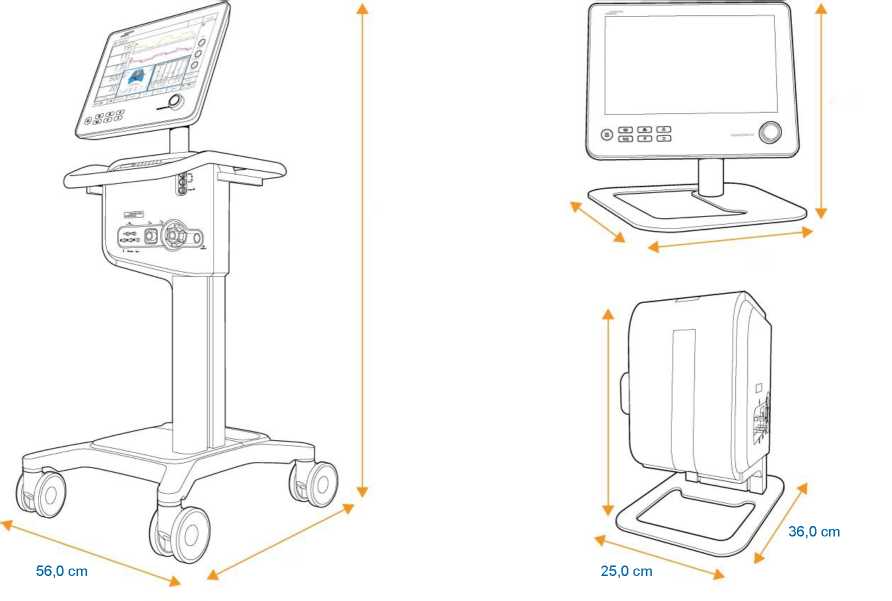 Obrázek 2. Rozměry pro montáž na polici, monitor namontovaný vlevo od těla ventilátoru, rozsah otáčení a naklápění monitoru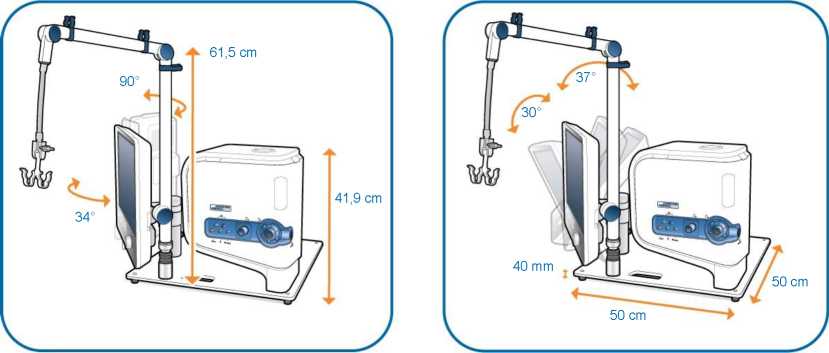 Obrázek 3. Rozměry pro montáž na polici, monitor namontovaný vpravo od těla ventilátoru, rozsah otáčení a naklápění monitoru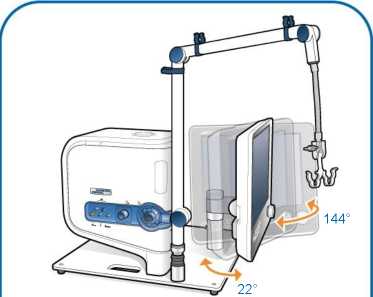 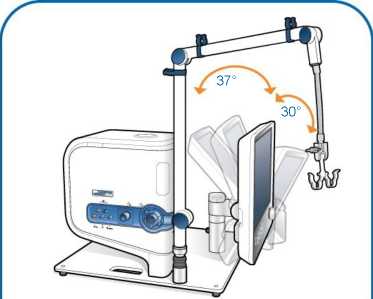 \	7k	JVšechny úhly na výše uvedených obrázcích jsou vztaženy k monitoru směřujícímu dopředu, přičemž spodní část monitoru je rovnoběžná s odkládací deskou a vůči podlaze je v úhlu 90°. Označení vlevo a vpravo se vztahuje k levé a pravé straně čtenáře při pohledu na monitor zepředu.Výrobce:Hamilton Medical AGVia Crusch 8, 7402 Bonaduz, Švýcarsko ® + XXXX i XXXX  XXXXPříloha č. 4Seznam poddodavatelůPříloha č. 5 kupní smlouvyPravidla součinnosti s úsekem informatiky kupujícího (dále jen „ÚI“)V případě, že zdravotnický prostředek či jeho části vyžadují zapojení do počítačové sítě prodávajícího, musí být tato činnost prováděna se souhlasem zaměstnance ÚI. Zaměstnanec ÚI musí být o realizaci předmětu smlouvy resp. záměru jeho zapojení do počítačové sítě kupujícího informován prodávajícím s dostatečným předstihem, a to minimálně 10 kalendářních dnů před termínem vlastního plnění v místě plnění (podrobnosti viz níže).Předmět smlouvy dle čl. I smlouvy zahrnuje v rámci instalace zdravotnických prostředků také všechny práce související s instalací dodávaných HW/SW částí do plně funkčního stavu. Pokud bude vyžadována prodávajícím součinnost s ÚI, je nutné rozsah této součinnosti předem jasně definovat (ve smlouvě nebo projektové dokumentaci) nebo zaslat emailem na adresu XXXX, a to minimálně 1 týden (7 kalendářních dnů) před termínem instalace. Za součinnost se považuje např. i zřízení vzdáleného přístupu přes internet.Pokud požadavek na součinnost s ÚI svým rozsahem překročí 3 hodiny práce technika ÚI nebo bude vyžadovat plnění třetí strany, vyhrazuje si ÚI právo navrhnout vlastní termíny dle svých kapacitních možností.Pokud požadavek na součinnost překročí rámec běžných činností zajišťovaných ÚI nebo její rozsah nebude ÚI schopen akceptovat z kapacitních, technických či časových důvodů, může požadovanou součinnost celou nebo její část odmítnout, a to do 3 pracovních dnů po obdržení požadavku. V tomto případě je prodávající povinen zajistit všechny požadované úkony vlastními techniky nebo externím servisem.Pokud bude ÚI, ke zdárné realizaci plnění ze smlouvy nucen zajišťovat úkony, které nebyly definovány v požadavcích na součinnost, bude prodávajícímu tato práce účtována ve výši prokazatelných nákladů s nimi spojených.Příloha č. 6 kupní smlouvyPravidla pro zřízení a používání vzdáleného přístupu do
počítačové sítě Nemocnice Nové Město na Moravě, příspěvková
organizaceKupující umožní vzdálený přístup/připojení do své počítačové sítě nebo její části prodávajícímu tak, aby mohl prodávající vykonávat veškeré smluvní či kupujícím prokazatelně vyžádané/objednané služby (dále jen „služba“).Kupující zřídí vzdálený přístup pro prodávajícího na dobu a v rozsahu nezbytně nutnou k plnění závazků vyplývajících z této smlouvy.Technické podmínky vzdáleného připojení jsou dohodnuty takto:připojení přes SSH protokol VNC dle individuálně dohodnutých parametrů a heselpřipojení přes RDP (Microsoft remote desktop klient) dle individuálně dohodnutých parametrů a heselVPN přístup dle individuálně dohodnutých parametrů a heseljiný typ přístupu či autentizace dle individuálně dohodnutých parametrů při podpisu smlouvy.Předání parametrů přístupu a přístupových hesel zajistí v předem dohodnutém termínu zaměstnanec úseku informatiky kupujícího.Prodávající se zavazuje zajistit, že osoby, jim pověřené k vykonávání služeb prostřednictvím vzdáleného přístupu nezneužijí vzdálený přístup do sítě k aktivitám, které nejsou v souladu se smluvním rozsahem poskytovaných služeb, a ani neumožní tyto aktivity třetí osobě.Prodávající je povinen vždy předem zajistit, že nedojde k nepředpokládanému narušení chodu počítačové sítě (informačního systému), ani jiných služeb a systémů v síti kupujícího, jakožto i řádného chodu serverů, počítačů a dalších HW komponent sítě. V případě porušení této povinnosti je kupující oprávněn požadovat náhradu způsobené škody.Kupující si vyhrazuje právo službu vzdáleného přístupu dočasně pozastavit či omezit bez udání důvodu. V tomto případě bude o rozhodnutí kupujícího prodávající neprodleně informován telefonicky a následně obdrží písemné oznámení.V případě, že kupující zjistí použití vzdáleného přístupu v rozporu s těmito pravidly, je kupující oprávněn vzdálený přístup prodávajícímu zcela zrušit. O tomto rozhodnutí kupujícího bude prodávající neprodleně informován telefonicky a následně obdrží písemné oznámení.Kontaktní osoby pro účely poskytování služby a předávání informací dle bodů této přílohyZa kupujícíhoJménoPoziceTelefonEmailXXXX	XXXXXXXX	XXXXXXXX	XXXXJméno	Pozice	Telefon	EmailXXXX	XXXX	XXXX			XXXXXXXX	XXXX	   XXXX			XXXXXXXX 	XXXX 		   XXXX                         XXXXPol.Objedn. čísloPopis produktuPočet kusůCena za 1 kus bez DPHCena celkem bez DPH1C6HAMILTON-C6 - plicní ventilátor nejvvšší třídy- včetně příslušenství dle požadavků zadávací dokumentace1964 800,00 Kč964 800,00 KčZadavatel:Nemocnice Nové Město na Moravě, příspěvková organizacesídlo zadavatele:Žďárská 610, 592 31 Nové Město na Moravězastoupený:XXXXIČO:00842001název VZ:Plicní ventilátor nejvyšší třídy pro AROdruh zadávacího řízení:veřejná zakázka malého rozsahu na dodávkyev. č. VZ u zadavatele:VZ/23/17II.III.IV.V.VI.VII.Technický požadavekStatusDruh technického parametruANO/NEReálná hodnota /technický parametr nabízenéhoplnění1Kde je prokazováno2PLICNÍ VENTILÁTOR neivyšší třídy pro AROPLICNÍ VENTILÁTOR neivyšší třídy pro AROPLICNÍ VENTILÁTOR neivyšší třídy pro AROPLICNÍ VENTILÁTOR neivyšší třídy pro AROPLICNÍ VENTILÁTOR neivyšší třídy pro AROPLICNÍ VENTILÁTOR neivyšší třídy pro AROPLICNÍ VENTILÁTOR neivyšší třídy pro AROVentilační parametryVentilační parametryVentilační parametryVentilační parametryVentilační parametryVentilační parametryVentilační parametry1.plicní ventilace dospělých pacientů, dětípožadovánonepodkročitelnýANOVšeProspekt-C62.široká nabídka ventilačních režimů, minimálně: CMV;SIMV; PCV; P-SIMV; APRV; ventilace na dvou tlakových hladinách s tlakovou podporou; spontánní ventilace s tlakovou podporou; neinvazivní ventilace;požadovánonepodkročitelnýANOVšeProspekt-C63.SW pro synchronizaci I a E s ventilátorempožadovánonepodkročitelnýANOVše; ASVProspekt-C64.možnost rozšíření o režim pro terapii kyslíkem „High Flow“ s nastavitelným minimálním rozsahem průtoku 2 - 80 l/minpožadovánonepodkročitelnýANO2-100 l/min; (pouze možnostProspekt-C65.apnea zálohová ventilace s automatickým návratem do původního režimu při návratu dechové aktivitypožadovánonepodkročitelnýANOZap./VypProspekt-C66.nastavení PEEP v min. rozsahu0 - 45 cm H2OpožadovánonepodkročitelnýANO0-50 cmH2OProspekt-C67.nastavení inspiračního tlaku vmin. rozsahu -5-90 cm H2OpožadovánonepodkročitelnýANO3-100 cmH2OProspekt-C68.nastavení FiO2 v min. rozsahu21 - 100 %požadovánonepodkročitelnýANO21-100%Prospekt-C69.nastavení Flow trigger v min.rozsahu 0,5 - 20 l/minpožadovánonepodkročitelnýANO0,5-20 l/minProspekt-C610.nastavení Pressure trigger v min. rozsahu 0,1 - 15 cm H2OpožadovánonepodkročitelnýANO0,1-15 cmH2OProspekt-C611.nastavení citlivosti expiračního triggeru v min. rozsahu 5 - 80 %požadovánonepodkročitelnýANO5-80%Prospekt-C612.nastavení dechové frekvence v min. rozsahu 1 - 80 dechů/minpožadovánonepodkročitelnýANO1-80 d/minProspekt-C613.dechový objem v min. rozsahu25 - 2000 mlpožadovánonepodkročitelnýANO20-2000 mlProspekt-C614.inspirační průtok min. 200 l/minpožadovánonepodkročitelnýANO260 l/minProspekt-C615.stavitelný náběh tlaku v min.rozsahu 0 - 2 spožadovánonepodkročitelnýANO0-2 sProspekt-C616.nastavitelná hodnota kompenzace odporu kanyly/ventilačního okruhupožadovánonepodkročitelnýANOKompenzaceTRCProspekt-C6MonitorováníMonitorováníMonitorováníMonitorováníMonitorováníMonitorováníMonitorování17.min. velikost dotykové ovládacíobrazovky 15“požadovánonepodkročitelnýANO17“Prospekt-C618.sledování: objem, průtok, tlak v dýchacích cestáchpožadovánonepodkročitelnýANOVšeProspekt-C619.objem: jednotlivý a minutový objem, únikpožadovánonepodkročitelnýANOVšeProspekt-C620.tlak: PEEP/CPAP, peak, meanpožadovánonepodkročitelnýANOVšeProspekt-C621.čas: poměr I:E, inspirační čas, expirační čas, dechová frekvencepožadovánonepodkročitelnýANOVšeProspekt-C622.průtok: inspirační a expirační špičkapožadovánonepodkročitelnýANOVšeProspekt-C623.grafické zobrazení tlakové, objemové a průtokové křivky, smyčky, trendupožadovánonepodkročitelnýANOVšeProspekt-C624.měření ETCO2 - integrovaný modul pro monitoraci CO2 metodou minestreampožadovánonepodkročitelnýANOVšeProspekt-C6Monitorace plicní mechanikyMonitorace plicní mechanikyMonitorace plicní mechanikyMonitorace plicní mechanikyMonitorace plicní mechanikyMonitorace plicní mechanikyMonitorace plicní mechaniky25.poddajnost, rezistence, RSB,AutoPEEP, P0.1, DrivingPressure (AP)požadovánonepodkročitelnýANOVšeProspekt-C626.endinspirační pauza pro automatické měření compliance a resistence; endexpirační pauza pro automatické měření auotpeep.požadovánonepodkročitelnýANOVšeProspekt-C627.akustické a optické alarmy chybových stavůpožadovánonepodkročitelnýANOVšeProspekt-C6Obecné požadavkyObecné požadavkyObecné požadavkyObecné požadavkyObecné požadavkyObecné požadavkyObecné požadavky28.připojení na stávající rozvod medicinálních plynů (min. O2)požadovánonepodkročitelnýANOO2Prospekt-C629.rezervní zdroj napětí (bateriový provoz min. na 90 min ventilačního provozu), napájení 230V / 50HzpožadovánonepodkročitelnýANO90 minProspekt-C630.hmotnost kompletního předmětu plnění max. 52kgpožadovánonepodkročitelnýANO46 kgProspekt-C631.ovládání parametrů pomocí dotykové obrazovky a také mechanickým ovládacím prvkem, např. otočným ovladačempožadovánonepodkročitelnýANOVšeProspekt-C632.ovládání a alarmy v českémjazycepožadovánonepodkročitelnýANOVšeProspekt-C633.standby funkcepožadovánonepodkročitelnýANOVšeProspekt-C634.pojízdný stojan a polohovatelný držák okruhupožadovánonepodkročitelnýANOVšeProspekt-C6Součástí cenovénabídky35.proudová nebulizace pro podávání léků s nastavitelnou dobou nebulizace v min. rozmezí 5 - 40 minutpožadovánonepodkročitelnýANO5-40 minProspekt-C636.možnost rozšíření o aktivní tepelný zvlhčovač s automaticky plněnou komorou,požadovánonepodkročitelnýANOPouze možnost rozšířeníProspekt-C637.možnost rozšíření o automatickou kontrolu tlaku v manžetě ETC kanyly s automatickým i ručním nastavením hodnot tlakovánípožadovánonepodkročitelnýANOPouze možnost rozšířeníProspekt-C6PříslušenstvíPříslušenstvíPříslušenstvíPříslušenstvíPříslušenstvíPříslušenstvíPříslušenství38.kompletní příslušenství k uvedení ventilátoru do provozu (min. tlakové hadice, O2 čidlo, exp. ventil, průtokové čidlo, vent. okruh, filtry, CO2 adaptér...)požadovánonepodkročitelnýANOVšeSoučástí cenovénabídky39.přenosné CO2 čidlo-pro měření kapnometrie pro monitoraci minutového CO2 na konci výdechu, s eliminací velikosti mrtvého prostoru a hodnocení tvaru slope CO2přenosné CO2 čidlo pro měření kapnometrie na konci výdechu, zobrazení trendové křivky CO2požadovánonepodkročitelnýANOVšeSoučástí cenovénabídkyZpůsob ventilaceNázev režimuRežimDospělý/dítěNovorozenecObjemově řízené režimy, řízené průtokem(S)CMVDechy jsou objemově řízené a mandatorní, včetně dechů spuštěných pacientem.✓--SIMVObjemově řízené mandatorní dechy mohou být střídány s tlakově podporovanými dechy.✓--Režimy s cílovým objemem, adaptivní tlakově řízenéAPVcmv / (S)CMV+Dechy jsou mandatorní s cílovým objemem.✓✓Režimy s cílovým objemem, adaptivní tlakově řízenéAPVsimv / SIMV+Mandatorní dechy s cílovým objemem mohou být střídány s tlakovou podporou spontánních dechů.✓✓Tlakově řízené režimyPCV+Všechny dechy, spouštěné pacientem nebo ventilátorem, jsou tlakově řízené a mandatorní.✓✓PSIMV+Mandatorní dechy jsou tlakově řízené. Mandatorní dechy mohou být střídány s tlakově podporovanými spontánními dechy.✓✓DuoPAPMandatorní dechy jsou tlakově řízené. Spontánní dechy mohou být spouštěny při obou úrovních tlaku.✓✓APRVSpontánní dechy mohou být spouštěny kontinuálně. Uvolnění tlaku mezi danými úrovněmi přispívá k ventilaci.✓✓SPONTKaždý dech je spontánní s tlakem podporovanými spontánními dechy nebo bez nich.✓✓Inteligentní ventilaceASVObsluha nastaví %MinVol, PEEP a kyslík. Frekvence, dechový objem, tlak a poměr I:E vycházejí z fyziologických údajů pacienta.✓--INTELLiVENT-ASVŘízení eliminace CO2 a oxygenace ventilátorem je založeno na cílových rozmezích a mezních hodnotách parametrů definovaných lékařem a na fyziologických údajích od pacienta. Režimem na pozadí je režim ASV.ONeinvazivní režimyNIVKaždý dech je spontánní.✓✓NIV-STKaždý dech je spontánní, dokud pacient dýchá s větší než nastavenou frekvencí. Může být nastavena zálohovací frekvence pro mandatorní dechy.✓✓nCPAP-PSKaždý dech je spontánní, dokud pacient dýchá s větší než nastavenou frekvencí. Může být nastavena zálohovací frekvence pro mandatorní dechy.--OHiFlowO2Vysokoprůtoková kyslíková léčba. Žádné podporované dechy.OOFunkceDospělý/dítěNovorozenecKapnografie, měření metodou mainstream (volumetrické) a sidestreamOOKomunikační porty: Tři porty COM, dva porty USB, DVI, přivolání sestry✓✓Komunikační protokoly: Podrobnosti najdete v brožuře Konektivita .✓✓Kompatibilní se systémem přenosu alarmu (DAS)✓✓Dynamické plíce (vizualizace plic v reálném čase)✓--Záznam událostí (až 10 000 událostí s údaji o datu a čase)✓✓Integrace zvlhčovače HAMILTON-H900OOManévr inspirační a exspirační přídrže✓✓Integrovaný regulátor tlaku manžety IntelliCuff®OOIntelliSync+ (synchronizace inspiračního a exspiračního triggeru)O--Jazyky(angličtina, americká angličtina, čínština, čeština, dánština, finština, francouzština, indonéština, italština, chorvatština, japonština, korejština, maďarština, němčina, nizozemština, norština, polština, portugalština, rumunština, ruština, srbština, slovenština, španělština, švédština, turečtina, ukrajinština, řečtina)✓✓Kompenzace úniku✓✓Manuální dech / prodloužení inspirace✓✓Nebulizace (Aerogen§)OONebulizace (pneumatická)✓--Obohacení O2✓✓Nápověda na obrazovce✓✓P/V Tool® ProOOParamagnetický snímač O2OOKategorie pacientů✓OTisk obrazovky✓✓Zámek obrazovky✓✓Druhá baterieOOMonitorování SpO2OOPohotovostní režim s časovačem✓✓Odsávací nástroj✓✓Monitorování transpulmonálního tlaku✓✓TRC (kompenzace odporu kanyly)✓✓Trendy/smyčky✓✓Spuštění, lze zvolit průtokem a tlakem✓✓Stav ventilace (vizuální znázornění závislosti pacienta na ventilátoru)✓✓PopisSpecifikaceAutomatický základní výdechový průtokStanoven na 6 l/minInspirační tlak0 až 100 cmH2ONejvyšší inspirační průtok260 l/minZpůsoby spouštění nádechuPrůtokový trigger, tlakový trigger nebo volitelně IntelliSync+Způsoby spouštění výdechuCyklování průtoku (ETS) nebo volitelně IntelliSync+Minimální doba exspirace20 % doby cyklu; 0,2 až 0,8 sekundyPřívod vzduchu O280 l/min (při vstupním tlaku 2,8 bar / 280 kPa / 41 psi)Předprovozní kontrolyZkouška těsnosti, kalibrace snímače průtoku / snímače O2 / snímače CO2Dechový objemDospělý/dítě: 20 až 2000 mlNovorozenec: 2 až 300 mlKlasifikaceTřída IIb, nepřetržitý provoz podle směrnice Rady 93/42/EHSCertifikaceEN 60601-1:2006/A1:2013, IEC 60601-1-2:2014, ANSI/AAMI ES60601-1:2005/(R)2012,ISO 80601-2-12:2011, CAN/CSA-C22.2 NO. 60601-1:14, EN ISO 5356-1:2015, ISO 80601-2-55:2018ProhlášeníVentilátor HAMILTON-C6 byl vyvinut v souladu s příslušnými mezinárodními standardy a směrnicemi FDA. Tento ventilátor je vyroben v souladu s certifikovanými systémy řízení jakosti podle EN ISO 13485 a EN ISO 9001 a podle požadavků směrnice Rady 93/42/EHS přílohy II článku 3. Ventilátor splňuje základní požadavky směrnice Rady 93/42/EHS, příloha I.Elektromagnetická kompatibilitaPodle IEC 60601-1-2:2014Bezpečnostní třídaTřída I, příložná část typu B (dýchací systém ventilátoru, VBS), příložná část typu BF (snímač CO2 včetně konektoru modulu CO2, zvlhčovač, systém Aerogen§, nebulizátor a snímač SpO2 včetně adaptéru), trvalý provoz podle IEC 60601-1O2Vstupní tlak:	2,8 až 6 bar / 41 až 87 psiKonektor: DISS (CGA 1240) nebo NISTPřívod vzduchuIntegrovaná turbína s doživotní zárukouInspirační výstup (k pacientovi)Konektor:	ISO 15 mm vnitřní pr. / 22 mm vnější pr., kónickýExspirační výstup (od pacienta)Konektor (na exspiračním ventilu): ISO 15 mm vnitřní pr. / 22 mm vnější pr., kónickýVstupní výkon100 až 240 V AC ±10 %, 50/60 HzPříkonTypicky 60 VA, maximálně 210 VA (510 VA se zvlhčovačem)BaterieElektrické specifikace:	14,4 V, 5,0 Ah, 72 Wh, 48 W typicky, 288 W maximálněTyp:	Lithium-iontovéNormální doba provozu:	> 90 min s jednou baterií / > 180 min se dvěma bateriemiKřivkyTlak, průtok, objem, PCO21, FCO21, pletyzmografická křivka1, Ptrach, Pes, Ptranspulm, vypnutoInteligentní panelyDynamická plíce2, stav ventilace, graf ASV3, SMP (sekundární monitorovací parametry)TrendyData trendu zvoleného parametru nebo kombinace parametrů za dobu 1, 6, 12, 24 nebo 72 hodinSmyčkyTlak/objem, tlak/průtok, objem/průtok, objem/PCO21, objem/FCO21, Pes/objem, Ptranspulm/objemPrioritaAlarmVysoká prioritaApnoe, Zkontrolujte ucpání, Minutový objem vysoký/nízký, Kyslík vysoký/nízký, Tlak vysoký/nízký,Vysoký tlak během prohloubeného vdechu, Neuvolněný tlakNutná kalibrace snímače průtoku (během ventilace), Zkontrolujte hadičku snímače průtoku, Zkontrolujte snímač průtoku, Vyměňte snímač O2, Selhal externí snímač průtoku, Selhal přívod kyslíku, Vadný bzučák, Vadný reproduktor, Odpojení na straně pacienta/ventilátoru, Překážka ve výdechuMožnosti nebyly nalezeny, Autotest selhal, Porucha ventilátoru, Vysoká teplota zařízení, Vysoká teplota výstupu ventilace, Ztráta spojení s panelemNízký stav baterie, Výpadek napájení baterie, Úplně vybitá baterie, Vysoká teplota baterie, Chyba komunikace s baterií, Vadná baterie, Nedochází k ventilaci po výpadku napájeníSpO2:4 nízký SpO2HAMILTON-H900: Náklon zvlhčovače, Vysoká teplota v komoře zvlhčovače, Vysoká teplota Y spojky zvlhčovače, Vysoká teplota vody ve zvlhčovači, Chyba zvlhčovače, Zkontrolujte zvlhčovačIntelliCuff: Netěsnost manžety, zkontrolujte manžetu IntelliCuffStřední prioritaAerogenní nebulizátor odpojen, Frekvence vysoká/nízká, Vt vysoký/nízký, Omezení vdechového objemu, Vysoký PEEP, Ztráta PEEP, Omezení tlakuNutná kalibrace snímače průtoku, Přetočte snímač průtoku, Zkontrolujte přítomnost vody ve snímači průtoku (novorozenci)Porucha ventilátoru, Funkční tlačítko mimo provoz, Výkon omezený vysokou nadmořskou výškou, Porucha hodin reálného času, Vybitá baterieChyba vzdálené komunikace, Časový limit vzdálené komunikaceCO2:5 PetCO2 vysoký/nízkýSpO2:4 SpO2: Chybí adaptér, SpO2: Rušení světlem, SpO2: Nízký index perfuze, SpO2: Špatný signál, SpO2: Chybí sonda, SpO2: Pacient odpojen, SpO2: Chyba snímače, PI vysoký/nízký, PVI vysoký/nízký, Pulz vysoký/nízký, Nízký SpO2HAMILTON-H900: Zkontrolujte větve dýchacího okruhu, Zkontrolujte zvlhčovač, Nízká teplota komory zvlhčovače, Nízká teplota Y spojky zvlhčovače, Nízký objem vody ve zvlhčovači, Zkontrolujte komoru zvlhčovače, Zkontrolujte levou/pravou hadičku zvlhčovačeIntelliCuff: Zkontrolujte manžetu IntelliCuff, Manžeta je vyfouknutá, Tlak v manžetě je vysoký, Nelze vypnout manžetu IntelliCuffINTELLiVENT-ASV: FiO2 nastaveno na 100 % kvůli nízké SpO2, Oscilace kyslíku, Oscilace %MinObj, Oscilace PEEP/CPAP, Nastavení okysličování vypnuto, Překročen limit kontroly kyslíku, Přívod kyslíku selhal, Nastavení ventilace vypnutoNízká prioritaASV: Nelze splnit cíl, Maximální kompenzace úniku, Tlakový limit se změnil, Vysoký tlak, Odsávací manévr, Ventilace apnoe, Ventilace apnoe ukončenaNutná kalibrace snímače průtoku, Vyměňte HEPA filtr, IRV (ventilace s inverzním poměrem), Uvolňovací ventil vadný, Dotyk nefunkční, Zkontrolujte nastavení, Chyba souboru nastavení, Jazyk nenačten, Chyba souboru nastavení panelu Pokračujte v nabíjení baterie, Nutná kalibrace baterie, Nutná výměna baterie, Špatná baterie, Vybitá baterie, Přerušení externího napájeníNutná kalibrace snímače O2, Vadný snímač O2, Chybí snímač O2, Snímač O2 není kompatibilní se systémem, Neplatná komunikační deskaCO2:5 Nutná kalibrace CO2, Porucha snímače CO2, Odpojený snímač CO2, Přehřátí snímače CO2, Zahřátí snímače CO2, Zkontrolujte potrubí pro odběr vzorků CO2, Zkontrolujte adaptér CO2, CO2: Špatný signálSpO2:4 vysoký SpO2HAMILTON-H900: Zkontrolujte zvlhčovač, Zkontrolujte komunikaci zvlhčovačeIntelliCuff: Zkontrolujte IntelliCuffINTELLiVENT-ASV:6 Regulátor okysličování na limitu, Probíhá náběr, Regulátor ventilace na limituParametr (jednotky)Rozsah dospělý/dítěRozsah novorozenec7%MinObj (%)25 až 350--Apnoická zálohaZapnuto, vypnutoZapnuto, vypnutoTlak manžety (cmH2O)0 až 500 až 50Koncový PEEP (cmH2O)0 až 350 až 35Citlivost exspiračního triggeru ETS (%)5 až 805 až 80Typ průtokuČtvercový, decel. 50 %, sinusový, decel.100 %--Průtokový trigger (l/min)0,5 až 20, vypnuto0,1 až 5,0, vypnutoPrůtok (l/min)2 až 1002 až 30PohlavíMuž, žena--I:E1:9 až 4:11:9 až 4:1Max. tlak8 (cmH2O)6 až 506 až 50Min. tlak8 (cmH2O)5 až 495 až 49Doba trvání nebulizace (min)5 až 40, nepřetržitě5 až 40, nepřetržitěSynchronizace nebulizátorunádech, výdech, nádech a výdechnádech, výdech, nádech a výdechKyslík (%)21 až 10021 až 100Phigh (cmH2O) (pouze pro DuoPAP a APRV)0 až 1000 až 60Plow (cmH2O) (pouze pro APRV)0 až 500 až 25Výška pacienta (cm) (in)30 až 250 / 12 až 98--Pauza (%)0 až 70--Špičkový průtok (l/min)1 až 195--PEEP/CPAP (cmH2O)0 až 500 až 25Plimit (cmH2O)5 až 100--P-ramp (ms)0 až 2 0000 až 600Tlakový trigger (cmH2O)-0,1 až -15,0, vyp.-0,1 až -15,0, vyp.Pstart9 (cmH2O)0 až 350 až 35Ptop9 (cmH2O)25 až 6025 až 60Ramp rychlost9 (s)2 až 52 až 5Frekvence (dech/min)1 až 801 až 150Rel. tlak8 (cmH2O)-15 až 5-15 až 5Nast. tepl. (°C)INV: 35 až 41NIV: 30 až 35HiFlowO2: 33 až 37INV: 35 až 41NIV: 30 až 35HiFlowO2: 33 až 37Parametr (jednotky)Rozsah dospělý/dítě7Rozsah novorozenec7Prohloubený vdechZapnuto, vypnuto--T gradient11 (°C)-2 až 3-2 až 3T high (s) (u DuoPAP a APRV)0,1 až 400,1 až 40T low (s) (u APRV)0,2 až 400,2 až 40TI (s)0,1 až 120,1 až 12TI max (s)0,5 až 30,25 až 3,0Tip (s)0 až 8--Tpause9 (s)0 až 300 až 30Kompenzace TRC (%)0 až 1000 až 100Vt (ml)20 až 20002 až 300Hmotnost (kg)--0,2 až 30,0ÁPcontrol (cmH2O)5 až 1003 až 60ÁPinsp (cmH2O)3 až 1000 až 60ÁPsupport (cmH2O)0 až 1000 až 60TlakAutoPEEP (cmH2O)Nežádoucí přetlak na konci výdechuPaw (cmH2O)Tlak v dýchacích cestáchÁP (cmH2O)Hnací tlakPTP (cmH2O*s)Součin inspiračního tlaku a časuPcuff (cmH2O)Tlak manžetyPtrans I (cmH2O)Aritmetická střední hodnota Ptranspulm z posledních 100 ms poslední inspirace.Ptrans E (cmH2O)Aritmetická střední hodnota Ptranspulm z posledních 100 ms poslední exspirace.PEEP/CPAP (cmH2O)PEEP (přetlak na konci výdechu) a CPAP (stálý přetlak v dýchacích cestách)Pinsp (cmH2O)Inspirační tlakPmean (cmH2O)Střední tlak v dýchacích cestáchPpeak (cmH2O)Špičkový tlak v dýchacích cestáchPplateau (cmH2O)Plato nebo koncový inspirační tlakPprox (cmH2O)Tlak v dýchacích cestách na proximálním rozhraní pacientaPes min (cmH2O)Viz PEEP. Tlak je měřen přes port Pes místo použití tlaku v dýchacích cestách.Pes max (cmH2O)Viz Ppeak. Tlak je měřen přes port Pes místo použití tlaku v dýchacích cestách.Pes plato (cmH2O)Viz Pplateau. Tlak je měřen přes port Pes místo použití tlaku v dýchacích cestách.Pes PTP (cmH2O*s)Viz PTP. Tlak je měřen přes port Pes místo použití tlaku v dýchacích cestách.Pes P0.1 (cmH2O)Viz P0.1. Tlak je měřen přes port Pes místo použití tlaku v dýchacích cestách.PrůtokRegulovaný průtok (l/min)Nastavený průtok plynu k pacientovi při použití HiFlowO2Insp Flow - inspirační průtok (l/min)Špičkový inspirační průtok, spontánní nebo mandatorníExp Flow - expirační průtok (l/min)Špičkový exspirační průtokObjemExpMinVol neboMinVol NIV (l/min)Vydechovaný minutový objemMVSpont neboMVSpont NIV (l/min)Spontánně vydechovaný minutový objemVTE nebo VTE NIV (ml)Vydechovaný objemVTESpont (ml)Spontánně vydechovaný objemVt/IBWVt/IBWVydechovaný objem se vypočítává podle ideální tělesné hmotnosti (dospělí/dětští pacienti) a podle skutečné tělesné hmotnosti u novorozenců.Vt/Weight (ml/kg)Vydechovaný objem se vypočítává podle ideální tělesné hmotnosti (dospělí/dětští pacienti) a podle skutečné tělesné hmotnosti u novorozenců.VLeak (%) nebo MVLeak (l/min)Procentuální únik nebo celkový objem minutového únikuCO2FetCO2 (%)Frakční koncentrace CO2 na konci výdechuPetCO2 (mmHg)Tlak CO2 na konci výdechuslopeCO2 (%CO2/l)Sklon alveolárního plata křivky PetCO2 který udává stav plic po stránce objemu a průtokuV'alv (l/min)Alveolární minutová ventilaceVtalv (ml)Alveolární dechová ventilaceV'CO2 (ml/min)Eliminace CO2VDaw (ml)Mrtvý prostor dýchacích cestVDaw/VTE (%)Část mrtvého dechového prostoru měřená u ústí dýchacích cestVeCO2 (ml)Vydechovaný OBJEM CO2ViCO2 (ml)Vdechovaný objem CO2SpO2SpO2 (%)Saturace kyslíkemTep (1/min)Tepová frekvencePletyzmografická křivkaKřivka, která vizualizuje objem pulzující krve; vychází z údajů pulzního oxymetru.SpO2/FiO2 (%)Poměr SpO2/FiO2 (%) přibližně odpovídá poměru PaO2/FiO2, ale na rozdíl od něj se získává průběžně výpočtem z neinvazivního měření.OSIIndex saturace kyslíkemPI (%)Index perfuzePVI (%)Index variability pletyzmografické křivkySpCO (%)Saturace karboxyhemoglobinemSpMet (%)Saturace methemoglobinemSpHb (g/dl) (mmol/l)Celkový hemoglobinSpOC (ml/dl)Obsah kyslíkuKyslíkKyslík (%)Koncentrace kyslíku v dodávaném plynuDobaI:EPoměr inspirační a exspirační dobyfControl (dech/min)Frekvence mandatorních dechůfSpont (dech/min)Frekvence spontánních dechůfTotal (dech/min)Celková dechová frekvenceTI (s)Doba inspiraceTE (s)Doba exspiracePause (s)Doba inspirační přestávky neboli platoMechanika plicCstat (ml/cmH2O)Statická poddajnostP0.1 (cmH2O)Tlak při okluzi dýchacích cestPTP (cmH2O*s)Součin tlaku a dobyRCexp (s)Exspirační časová konstantaRinsp (cmH2O / (l/s))Odpor inspiračnímu průtokuRSB (1 / (l*min))Index rychlého povrchního dýcháníTýkající se zvlhčovačeT zvlhčovače (°C)Teplota naměřená na výstupu z vodní komoryTýkající se zvlhčovačeT Y spojky (°C)Teplota naměřená u Y spojkyHmotnostMonitor (interakční panel) bez upevnění na polici: 7,8 kgMonitor s upevněním na polici: 10 kgVentilační jednotka s upevněním na polici: 10,5 kgVentilační jednotka, monitor a pojízdný stojan: 46 kgPojízdný stojan umožňuje maximální bezpečné pracovní zatížení 80 kg.Rozměry, řešení pro montáž na pojízdný stojan a policiViz obrázek nížeRozměry, kombinované řešení pro montáž na polici, rozsah náklonu / otáčení monitoruViz následující stránkaMonitorTyp: barevný TFT, rozlišení: 1 920 * 1 200 pixelů, úhlopříčka 17 palců (431,8 mm)Možnosti montáže monitoruVESA, montáž na stojan, na kolejnici, na madloPříslušenství pojízdného stojanuKoš, držáky lahví O2 (dvě lahve), systém pro upevnění zvlhčovače, přídavná standardní lišta, upevňovací systém pro lůžkoRozměry pro montáž na policiViz obrázky níže.Monitor namontovaný vlevo od těla ventilátoru, rozsah naklápění a otáčení monitoru(Viz horní obrázek níže.)Rozsah naklápění monitoru: Dopředu = 30°; Dozadu = 37°Rozsah otáčení monitoru: 34° doleva z neutrální poziceMonitor namontovaný vpravo od těla ventilátoru, rozsah naklápění a otáčení monitoru(Viz spodní obrázek níže.)Rozsah naklápění monitoru: Dopředu = 30°; Dozadu = 37°Rozsah otáčení monitoru: 144° doprava z neutrální pozice až 22° doleva689596/04Specifikace se mohou měnit bez upozornění. Některé funkce jsou volitelné. Ne všechny funkce/produkty jsou dostupné na všech trzích. Všechny vlastní ochranné známky a ochranné známky třetích stran používané společností Hamilton Medical AG viz www.hamilton- medical.com/trademarks. © 2021 Hamilton Medical AG. Všechna práva vyhrazena.Zadavatel:Zadavatel:Nemocnice Nové Město na Moravě, příspěvková organizaceNemocnice Nové Město na Moravě, příspěvková organizaceNemocnice Nové Město na Moravě, příspěvková organizaceNemocnice Nové Město na Moravě, příspěvková organizacesídlo zadavatele:sídlo zadavatele:Žďárská 610, 592 31 Nové Město na MoravěŽďárská 610, 592 31 Nové Město na MoravěŽďárská 610, 592 31 Nové Město na MoravěŽďárská 610, 592 31 Nové Město na Moravězastoupený:zastoupený:XXXXXXXXXXXXXXXXIČO:IČO:00842001008420010084200100842001název VZ:název VZ:Plicní ventilátor nejvyšší třídy pro AROPlicní ventilátor nejvyšší třídy pro AROPlicní ventilátor nejvyšší třídy pro AROPlicní ventilátor nejvyšší třídy pro AROdruh zadávacího řízení:druh zadávacího řízení:veřejná zakázka malého rozsahu na dodávkyveřejná zakázka malého rozsahu na dodávkyveřejná zakázka malého rozsahu na dodávkyveřejná zakázka malého rozsahu na dodávkyev. č. VZ u zadavatele:ev. č. VZ u zadavatele:VZ/23/17VZ/23/17VZ/23/17VZ/23/17PODDODAVATELPODDODAVATELPODDODAVATELČást plnění VZ, kterou hodlá uchazeč zadat poddodavateli% podíl na plnění VZProkazování kvalifikace prostřednictvím poddodavatele[Ano/Ne]1.Obchodní firma nebo název / Obchodní firma nebo jméno a příjmení:1.Sídlo / Místo podnikání, popř. místo trvalého pobytu:1.IČ:1.IČ:1.Osoba oprávněná jednat jménem či za subdo davatele:1.Tel./fax:1.E-mail:2.Obchodní firma nebo název / Obchodní firma nebo jméno a příjmení:2.Sídlo / Místo podnikání, popř. místo trvalého pobytu:2.IČ:2.IČ:2.Osoba oprávněná jednat jménem či za subdo davatele:2.Tel./fax:2.E-mail: